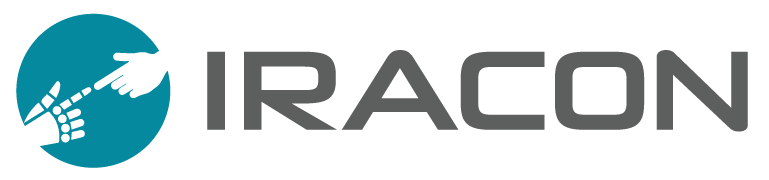 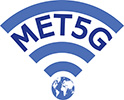 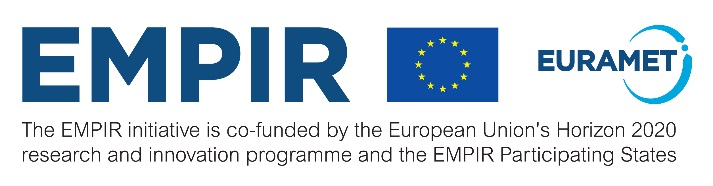 Met5G/COST-IRACON Joint Training School onDefining and Realising SINR in Future Mobile Networks REGISTRATION FORMPlease send an electronic copy of this filled form to:t.brown@surrey.ac.ukPersonal Information:Institution/Company:* All fields are mandatoryRegistration Fees, VAT included: (please tick the appropriate line)The fee includes tuition, course material, coffee breaks and lunches.Date 				 				SignatureName (first / last) *Address *Postal code *E-mail *City *Fax *Country *Tel. *Name *Address *Postal code *E-mail *City *Fax *Country *Tel. *VAT number (if applicable) *VAT number (if applicable) *Ph.D. Student£81Academic Employee£110Industry or Profit Institutions Employee£135